			Bách Niên Huynh Trưởng			Bách niên tô đẹp cả cuộc đời (1)								Năm mười tám tuổi Hướng Đạo chơi  							Dấn thân phục vụ vì đại nghĩa  								Bách Hợp hoa đời tỏa khắp nơi			Khởi từ năm tháng lập phong trào 							Người thanh niên trẻ nuôi chí cao 							Mặc áo vải nâu thơm màu đất 								Bạn cùng rừng núi với trăng sao			Nhớ thời Trưởng rời Bắc vô Nam   							Gậy nạng trong tay vui lên đàng 								Nghề giáo cưu mang từng dạy dỗ  							Điểm tô ngôn ngữ Việt vinh quang			Suốt bao năm gánh vác phong trào  							Vận động gọi mời lắm công lao 								Hướng Đạo Việt Nam được công nhận   						Tháng 5 ngày 7 vui xiết bao (2)			Huấn luyện tay nghề cho đàn em 							Trại trường là chốn để luyện rèn 								Tùng Nguyên Bạch Mã còn lưu dấu  							Rừng núi vang lừng tiếng ngợi khen			Cặm cụi đêm ngày dịch sách hay  							Lý tưởng thanh cao được tỏ bày 								Những sách BiPi dày công viết  								Tâm hồn rộng mở giữa trời mây			Tráng sinh nhớ đọc “Đường Thành Công” (3)					Muốn làm “Nghề Trưởng” mọi điều thông (4) 					“Hướng Đạo Cho Trẻ Em” thấu hiểu (5)						Những điều tâm niệm nhớ nằm lòng			Đến khi vận nước gặp điêu linh   								Dẫu gặp gian nan vẫn tận tình  								Hải ngoại cùng chung tay góp sức  							Hướng Đạo nơi nơi đã thành hình			Đến ngày hội Costa Mesa 									Trưởng niên Hướng Đạo tuổi không già 						Bao lần Thẳng Tiến vui hội ngộ								Bốn biển năm châu chung một nhà			Trăm năm tuổi! Trưởng vừa nghỉ ngơi 							Thênh thang ôm cả một bầu trời  							Gặp các Trưởng xưa nơi Nguồn Thật  							Là chốn Thiên Đàng mộng thảnh thơi			Hôm nay chào tiễn Trưởng lên đường  						Lẽ thường! lòng lưu luyến tiếc thương 							Trăm năm rồi đến bao năm nữa 								Cùng Trưởng ngồi bên “Lửa Dặm Đường” ?			Hoàng Kim Châu  RS										Texas,  21 tháng 1 – 2018 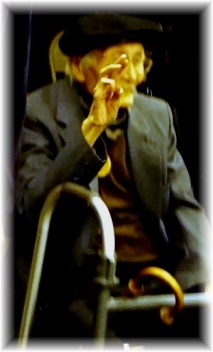 				Chín mươi tám tuổi vẫn tay chào 							Sói Trầm Lặng. Ô! thương biết bao  							Bách niên tô thắm tình Bách Hợp 							Trăm tuổi rạng ngời chân lý cao  (6) 				Hoàng Kim Châu RS  										21 tháng 1 - 2018Ghi chú:								       (1) Trăm tuổi: 1918-2018 						        (2) HĐVN được tổ chức HĐTG công nhận ngày   7 tháng 5 – 1957  			                                                                 (3) (4) (5) Các sách Trưởng Mai Ngọc Liệu  đã dịch  	      (6) Trưởng Mai Ngọc Liệu sinh hoạt với Tráng Đoàn Nguyễn Trãi tối 3 tháng 12 – 2016 tại Nam California